به نام ایزد  دانا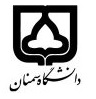 (کاربرگ طرح درس)                   تاریخ بهروز رسانی:  29/05/1401دانشکده     :هنر                                              نیمسال اول/دوم سال تحصیلی1402-1401بودجهبندی درسمقطع: کارشناسی*  کارشناسی ارشد□  دکتری□مقطع: کارشناسی*  کارشناسی ارشد□  دکتری□مقطع: کارشناسی*  کارشناسی ارشد□  دکتری□تعداد واحد: نظری... عملی...تعداد واحد: نظری... عملی...فارسی: نقشه کشی صنعتی 2فارسی: نقشه کشی صنعتی 2نام درسپیشنیازها و همنیازها:پیشنیازها و همنیازها:پیشنیازها و همنیازها:پیشنیازها و همنیازها:پیشنیازها و همنیازها:لاتین:لاتین:نام درسشماره تلفن اتاق:  31535361شماره تلفن اتاق:  31535361شماره تلفن اتاق:  31535361شماره تلفن اتاق:  31535361مدرس/مدرسین:  محرم قهرمانی درویشمدرس/مدرسین:  محرم قهرمانی درویشمدرس/مدرسین:  محرم قهرمانی درویشمدرس/مدرسین:  محرم قهرمانی درویشhttps://mghahremani.profile.semnan.ac.ir/: منزلگاه اینترنتیhttps://mghahremani.profile.semnan.ac.ir/: منزلگاه اینترنتیhttps://mghahremani.profile.semnan.ac.ir/: منزلگاه اینترنتیhttps://mghahremani.profile.semnan.ac.ir/: منزلگاه اینترنتیپست الکترونیکیm_ghahremani@semnan.ac.ir       پست الکترونیکیm_ghahremani@semnan.ac.ir       پست الکترونیکیm_ghahremani@semnan.ac.ir       پست الکترونیکیm_ghahremani@semnan.ac.ir       برنامه تدریس در هفته و شماره کلاس:برنامه تدریس در هفته و شماره کلاس:برنامه تدریس در هفته و شماره کلاس:برنامه تدریس در هفته و شماره کلاس:برنامه تدریس در هفته و شماره کلاس:برنامه تدریس در هفته و شماره کلاس:برنامه تدریس در هفته و شماره کلاس:برنامه تدریس در هفته و شماره کلاس:اهداف درس:    آموزش ترسیم کامل و خواندن نقشه های صنعتی جهت استفاده در پروژه های طراحی صنعتیاهداف درس:    آموزش ترسیم کامل و خواندن نقشه های صنعتی جهت استفاده در پروژه های طراحی صنعتیاهداف درس:    آموزش ترسیم کامل و خواندن نقشه های صنعتی جهت استفاده در پروژه های طراحی صنعتیاهداف درس:    آموزش ترسیم کامل و خواندن نقشه های صنعتی جهت استفاده در پروژه های طراحی صنعتیاهداف درس:    آموزش ترسیم کامل و خواندن نقشه های صنعتی جهت استفاده در پروژه های طراحی صنعتیاهداف درس:    آموزش ترسیم کامل و خواندن نقشه های صنعتی جهت استفاده در پروژه های طراحی صنعتیاهداف درس:    آموزش ترسیم کامل و خواندن نقشه های صنعتی جهت استفاده در پروژه های طراحی صنعتیاهداف درس:    آموزش ترسیم کامل و خواندن نقشه های صنعتی جهت استفاده در پروژه های طراحی صنعتیsolidworks امکانات آموزشی مورد نیاز: کلاس مجهز به میز نقشه کشی و ویدئو پروژکتور ، کامپیوتر و نصب نرم افزار solidworks امکانات آموزشی مورد نیاز: کلاس مجهز به میز نقشه کشی و ویدئو پروژکتور ، کامپیوتر و نصب نرم افزار solidworks امکانات آموزشی مورد نیاز: کلاس مجهز به میز نقشه کشی و ویدئو پروژکتور ، کامپیوتر و نصب نرم افزار solidworks امکانات آموزشی مورد نیاز: کلاس مجهز به میز نقشه کشی و ویدئو پروژکتور ، کامپیوتر و نصب نرم افزار solidworks امکانات آموزشی مورد نیاز: کلاس مجهز به میز نقشه کشی و ویدئو پروژکتور ، کامپیوتر و نصب نرم افزار solidworks امکانات آموزشی مورد نیاز: کلاس مجهز به میز نقشه کشی و ویدئو پروژکتور ، کامپیوتر و نصب نرم افزار solidworks امکانات آموزشی مورد نیاز: کلاس مجهز به میز نقشه کشی و ویدئو پروژکتور ، کامپیوتر و نصب نرم افزار solidworks امکانات آموزشی مورد نیاز: کلاس مجهز به میز نقشه کشی و ویدئو پروژکتور ، کامپیوتر و نصب نرم افزار امتحان پایانترمامتحان میانترمارزشیابی مستمر(کوئیز)ارزشیابی مستمر(کوئیز)فعالیتهای کلاسی و آموزشیفعالیتهای کلاسی و آموزشینحوه ارزشیابینحوه ارزشیابی10-5555درصد نمرهدرصد نمرهکتابهای نقشه کشی صنعتی 1و2 تالیف دکتر حسین خوشکیش و حبیب اله حدادی انتشارات دانشگاه علم و صنعتکتابهای نقشه کشی صنعتی 1و2 تالیف دکتر حسین خوشکیش و حبیب اله حدادی انتشارات دانشگاه علم و صنعتکتابهای نقشه کشی صنعتی 1و2 تالیف دکتر حسین خوشکیش و حبیب اله حدادی انتشارات دانشگاه علم و صنعتکتابهای نقشه کشی صنعتی 1و2 تالیف دکتر حسین خوشکیش و حبیب اله حدادی انتشارات دانشگاه علم و صنعتکتابهای نقشه کشی صنعتی 1و2 تالیف دکتر حسین خوشکیش و حبیب اله حدادی انتشارات دانشگاه علم و صنعتکتابهای نقشه کشی صنعتی 1و2 تالیف دکتر حسین خوشکیش و حبیب اله حدادی انتشارات دانشگاه علم و صنعتمنابع و مآخذ درسمنابع و مآخذ درستوضیحاتمبحثشماره هفته آموزشیانجام یک نقشه از هر کدام از برشهای تدریس شدهمروري بر مبحث برش (ساده ، نيم برش، موضعي)-  استثنائات برش1انجام یک نقشه از هر کدام از برشهای تدریس شده جدیدادامه مبحث برش ( برش شکسته، شکسته مايل، برش مقاطع، ممتد)2انجام یک نقشه از هر کدام از استثنائات برشآشنائی با انواع نقشه ها در صنایع – انواع نقشه صنعتی- آشنائي با استانداردها3اجرای یک نقشه مرکب بدون برشنقشه هاي مرکب-  برش در نقشه هاي مرکب-  اندازه گذاري در نقشه هاي مرکب4اجرای یک نقشه مرکب در برشتلرانسها5اجرای یک نقشه مرکب کامل و با اندازه گذاریانطباقات6تمرینات موردیعلائم صافی سطوح- تحويل اوليه وذکر اشکالات پروژه جهت رفع وتکميل7تمرینات موردیفنرها، جاي مرغک، آج، بادامک- [تعاريف، طريقه ترسيم و اندازه گذاري]8تمرینات موردیچرخ دنده ها وياتاقانها- [تعاريف، طريقه ترسيم و اندازه گذاري]9تمرینات موردیاتصالات (پيچ ومهره)- [تعاريف، طريقه ترسيم و اندازه گذاري]10تمرینات موردیاتصالات (ميخ پرچها، گوه ها) - [تعاريف، طريقه ترسيم و اندازه گذاري]11تمرینات موردیاتصالات (جوش) - [تعاريف، طريقه ترسيم و اندازه گذاري]12تحویل تمرین هفتگیآموزش نرم افزار solid works مبتدی – امکان ترسیم دو بعدی13تحویل تمرین هفتگیآموزش نرم افزار solid works مبتدی – ایجاد احجام14مبتدی-کاهش و افزایش احجام solid works آموزش نرم افزار 15 مبتدی- نقشه گیری از احجام   solid works  آموزش نرم افزار 16